Publicado en Barcelona el 09/10/2018 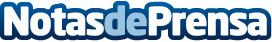 Barcelona acogerá el congreso mundial de ICANN sobre nombres de dominio y la regulación de InternetBarcelona acogerá del 20 al 25 de octubre de 2018 la Reunión General Anual de la Corporación de Internet para la Asignación de Nombres y Números (ICANN), máximo organismo mundial encargado de mantener la seguridad, la estabilidad y la interoperabilidad de la Red, de fomentar la competencia en el espacio de nombres de dominio y de elaborar las políticas de InternetDatos de contacto:Julio Pardo de Atin SantanoUBILIBET Brand Protection932654145Nota de prensa publicada en: https://www.notasdeprensa.es/barcelona-acogera-el-congreso-mundial-de-icann_1 Categorias: Telecomunicaciones Cataluña E-Commerce Ciberseguridad http://www.notasdeprensa.es